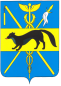 АДМИНИСТРАЦИЯБОГУЧАРСКОГО МУНИЦИПАЛЬНОГО РАЙОНАВОРОНЕЖСКОЙ ОБЛАСТИПОСТАНОВЛЕНИЕот «19» июня 2018 г. № 449г. Богучар Об утверждении списка предприятий, на которых могут исполняться уголовные наказания в виде исправительных работВ соответствии с Федеральным законом от 06.10.2003 № 131-ФЗ «Об общих принципах организации местного самоуправления в Российской Федерации», частью 1 статьи 50 Уголовного кодекса Российской Федерации, статьей 39 Уголовно-исполнительного кодекса Российской Федерации администрация Богучарского муниципального районаПОСТАНОВЛЯЕТ:1. Утвердить список предприятий, на которых могут исполняться уголовные наказания в виде исправительных работ, согласно приложению.2. Признать утратившими силу постановление администрации Богучарского муниципального района от 01.06.2016 № 224 «Об утверждении списка предприятий, на которых могут исполняться уголовные наказания в виде исправительных работ».3. Контроль за исполнением настоящего постановления возложить на заместителя главы администрации Богучарского муниципального района - руководителя аппарата администрации района Самодурову Н.А.Приложениек постановлению администрации Богучарского муниципального района от 19.06.2018 № 449Списокпредприятий, на которых могут исполняться уголовные наказания в виде исправительных работ1. СХА "Родина".2. СХА "Истоки".3. СХА ’"Луговое".4. СХА "Шуриновская".5. СХА "1-е Мая".6. ООО "Колос".7. ООО "Степное".8. СХА "Аграрий".9. СХА "Чайка".10. СХА "Единство".11. ТНВ "Супрычев и К".12. ООО "Агросоюз".13. БУЗ ВО «Богучарский психоневрологический интернат».14. ОАО «Богучармолоко».15. ОАО «Богучарское АТП».16. СПК «Богучар - калибр».17. ПК «Общепит».18. ООО «АгроСпутник - Транс».19. ООО «Агро - Спутник». 20. ООО «Домоуправление».21. ООО «Богучарбытсервис».22. ООО СПС «Ритуал-Сервис».23. ИП КФХ Сушкина М.А.24. ИП КФХ Тищенко А.В.25. ООО Богучарское СССФ ВНИИ масличных культур.26. ИП КФХ Михайличенко Н.В.27. ООО «Лесовод Придонья».28. БУЗ ВО «Богучарская РБ».29. ИП КФХ Гуськова Е.Н.Глава Богучарского муниципального районаВ.В. Кузнецов